BHARAT COKING COAL LIMITED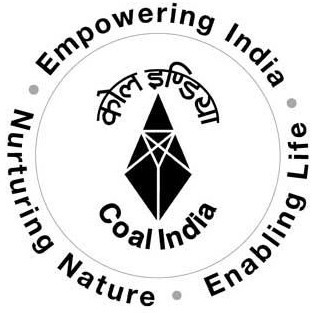 (A Subsidiary of coal India Limited)Office of the General ManagerEastern Jharia Area, P.O.-BhowraCamp Office Koyla Nagar       Dist. – Dhanbad, Jharkhand-828302.Ref.No. BCCL/EJA/C.O. Koyla Nagar/Dy.GM (E&M) /Tender/12/051                              Date: 06-06-2012.NOTICE INVITING TENDERTO BE PUBLISHED IN WEBSITE http://www.bccl.gov.in	On getting competent approval, Sealed & Typed Tenders/ offers are hereby invited from the Experienced, reliable & reputed contractor/tenderers for the work as mentioned hereunder: -SPECIAL CONDITIONS:1. The intending Tenderers must have in its name as prime contractor experience of having successfully completed similar works during last 07 (seven) years. Ending last day of the month previous to one in which bid applications are invited (i.e. eligibility period) and the same should be either of the following :-(a) Three similar completed works each costing not less than the amount equal to 40% of the estimated cost (i.e. Rs. 50128.00)OR(b) Two similar completed works each costing not less than the amount equal to 50% of the estimated cost.OR(c) One similar completed works each costing not less than the amount equal to 80% of the estimated cost. [Note: Similar type of job.]2. Tenderers must submit copy of their Service Tax, Experience Certificate, Electrical Lic., S.S.I. Reg.3. Tenderers must submit copy of their PAN and VAT / TIN Number.4. Conditional Offers are not acceptable.5. Only Sealed & Typed offers will be entertained.6. Tender documents shall be issued to all aspiring bidders, who are registered in the appropriate category with Coal India Limited or any of the subsidiaries on payment of the requisite fees towards the cost of tender documents (if applicable). However in such places where the practice of registration is yet to be adopted.TERMS & CONDITIONS:TENDER PAPER: Detailed information of Tender Paper will be available from the office of the undersigned on any working days during the period from 07/06/2012 to 27/06/2012 at 1.00 P.M.LAST DATE OF RECEIPT & OPENING OF TENDER: The sealed offer will be deposited in tender box at the office of the E&M, E.J.Area or Camp Office C/56, sector-7, Koyla Nagar, Dhanbad or by registered post to undersigned up to 27/06/2012 at 1.00 P.M. and will be opened on date 28/06/2012 at 03.30 P.M. by the Tender Committee, in presence of tenderers or their authorized representative at Camp Office Koyla Nagar.EARNEST MONEY: @1% of the Estimated Cost to be deposited from 07/06/2012 to 27/06/2012 at 1.00 P.M. in cash to Cash Deptt. Of Finance, Eastern Jharia Area OR Bank Draft in favour of “BHARAT COKING COAL LIMITED” and payable at “DHANBAD”. Original D.D. OR M.R. is to be enclosed with tender paper. Tender not accompanied with the earnest money will not be considered. The Earnest Money of the unsuccessful Tenderer will be refunded without any interest and the Earnest Money of the successful Tenderer will also not carry any interest and will be converted into Security Money which will be 5% of the total amount and the same will be refunded without any interest after successful completion of Guarantee Period.Page 1 of 2SUBMISSION OF TENDER PAPER: Tenderer is requested to submit his offer in sealed envelope giving reference tender notice no. & date. EMD to be submitted in Two Bid with separate envelope super scribing “EARNEST MONEY DEPOSIT” in 1st envelop and  2nd envelop super scribing Part – I i.e. “TECHNO COMMERCIAL BID” should contain Experience Certificate & Commercial Terms &Conditions. 3rd envelope super scribing Part – II i.e. “ PRICE BID “Note:“TECHNO COMMERCIAL BID” & “PRICE BID “will be opened only for those who have deposited the requisite “Earnest money” and found Technically Acceptable.“TECHNO COMMERCIAL BID”  will be opened at 03.30 P.M. on 28/06/2012 in the office of undersigned in presence of attending tenderers or their authorized representative.The “ PRICE BID “ of only those tenderers will be opened whose Offers are found Technically Acceptable. The date & Time of opening of Price Bid will be intimated subsequently.GUARANTEE: One Year from the date of commissioning & Testing on Load.VALIDITY: Rate offered in Part – II should be valid for 180 Days from the opening of Part – II i.e. 	“ PRICE BID “PENALTY: If the job is not executed within Stipulated Period as mentioned above Penalty @ 1%	will be imposed for delay per week to a maximum of 10% of the awarded value.TAXES: Necessary taxes & Duties will be levied as per ruleBank Details: to be submitted in Performa with tender documents.GENERALTender paper downloaded from website should be accompanied with cost of tender document in a separate envelop.Detailed information of work will be available from the office of the undersigned on any working days during the period from 07/06/2012 to 27/06/2012.Payment to the workers engaged by the firm will be their responsibility as per prevailing minimum wages Act. The firm should abide all Safety Rules, Mines Rules applicable to the Mines as per Mine Act. This includes training or their workman under Vocational Training Rules and providing Safety appliances to workers. Liability of payment in respect of any accident to any workman employed by the firm under the contract will be solely on their account and any expense incurred by the BCCL in dealing with such matter will be recovered from the Bill of the firm.Competent Authority reserves the right to reject any or all the tenders in part or in full without assigning any reason what so ever. Tenderers may contact the undersigned during office hours, if required for any further clarification, before submission of their offer / tender. You are therefore requested to submit your Offer as per above noted schedule.Sd/-Nodal Officer (E&M)/Dy.GM (E&M)CC To:											Camp Office, Koyla NagarArea Office Notice Board, Eastern Jharia Area.Camp Office Notice Board, C-56/Sector-7, Koyla Nagar, Dhanbad.G.M. (Mining), Eastern Jharia Area.AFM, Eastern Jharia Area.Area Manager (E&M), Eastern Jharia Area.Project Officer, Bhowra  North Colliery.Cashier, Eastern Jharia Area, Office copy & Tender File.Office file.Page 2 of 2SL No.NAME OF WORKESTIMATED COSTEARNEST MONEYCOST OF TENDER PAPERTIME OF COMPLETION1Complete rewinding of stator &repairing  of Rotor 60HP,1480RPM,3-Ph, 550V flp motor kirlosker  make sl no Bh(N)M-29 Rs. 50128.00Rs. 501.00Rs. 100.0010 Days